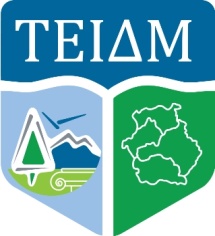 ΤΜΗΜΑ ΔΙΕΘΝΟΥΣ ΕΜΠΟΡΙΟΥΤΜΗΜΑ ΔΙΕΘΝΟΥΣ ΕΜΠΟΡΙΟΥΤΜΗΜΑ ΔΙΕΘΝΟΥΣ ΕΜΠΟΡΙΟΥΤΜΗΜΑ ΔΙΕΘΝΟΥΣ ΕΜΠΟΡΙΟΥΤΜΗΜΑ ΔΙΕΘΝΟΥΣ ΕΜΠΟΡΙΟΥΤΜΗΜΑ ΔΙΕΘΝΟΥΣ ΕΜΠΟΡΙΟΥΤΜΗΜΑ ΔΙΕΘΝΟΥΣ ΕΜΠΟΡΙΟΥΤΜΗΜΑ ΔΙΕΘΝΟΥΣ ΕΜΠΟΡΙΟΥΤΜΗΜΑ ΔΙΕΘΝΟΥΣ ΕΜΠΟΡΙΟΥΤΜΗΜΑ ΔΙΕΘΝΟΥΣ ΕΜΠΟΡΙΟΥΤΜΗΜΑ ΔΙΕΘΝΟΥΣ ΕΜΠΟΡΙΟΥΑρ. Πρωτ. ……………………………….Ημερομηνία ……………………………...Σελίδες  1 από 1Αρ. Πρωτ. ……………………………….Ημερομηνία ……………………………...Σελίδες  1 από 1Αρ. Πρωτ. ……………………………….Ημερομηνία ……………………………...Σελίδες  1 από 1Αρ. Πρωτ. ……………………………….Ημερομηνία ……………………………...Σελίδες  1 από 1Αρ. Πρωτ. ……………………………….Ημερομηνία ……………………………...Σελίδες  1 από 1ΑΙΤΗΣΗ ΑΝΑΝΕΩΣΗΣ ΠΤΥΧΙΑΚΗΣ ΕΡΓΑΣΙΑΣΤμήμα : ………………………………………………………………………………..ΑΙΤΗΣΗ ΑΝΑΝΕΩΣΗΣ ΠΤΥΧΙΑΚΗΣ ΕΡΓΑΣΙΑΣΤμήμα : ………………………………………………………………………………..ΑΙΤΗΣΗ ΑΝΑΝΕΩΣΗΣ ΠΤΥΧΙΑΚΗΣ ΕΡΓΑΣΙΑΣΤμήμα : ………………………………………………………………………………..ΑΙΤΗΣΗ ΑΝΑΝΕΩΣΗΣ ΠΤΥΧΙΑΚΗΣ ΕΡΓΑΣΙΑΣΤμήμα : ………………………………………………………………………………..ΑΙΤΗΣΗ ΑΝΑΝΕΩΣΗΣ ΠΤΥΧΙΑΚΗΣ ΕΡΓΑΣΙΑΣΤμήμα : ………………………………………………………………………………..ΑΙΤΗΣΗ ΑΝΑΝΕΩΣΗΣ ΠΤΥΧΙΑΚΗΣ ΕΡΓΑΣΙΑΣΤμήμα : ………………………………………………………………………………..ΑΙΤΗΣΗ ΑΝΑΝΕΩΣΗΣ ΠΤΥΧΙΑΚΗΣ ΕΡΓΑΣΙΑΣΤμήμα : ………………………………………………………………………………..ΑΙΤΗΣΗ ΑΝΑΝΕΩΣΗΣ ΠΤΥΧΙΑΚΗΣ ΕΡΓΑΣΙΑΣΤμήμα : ………………………………………………………………………………..ΑΙΤΗΣΗ ΑΝΑΝΕΩΣΗΣ ΠΤΥΧΙΑΚΗΣ ΕΡΓΑΣΙΑΣΤμήμα : ………………………………………………………………………………..ΑΙΤΗΣΗ ΑΝΑΝΕΩΣΗΣ ΠΤΥΧΙΑΚΗΣ ΕΡΓΑΣΙΑΣΤμήμα : ………………………………………………………………………………..ΑΙΤΗΣΗ ΑΝΑΝΕΩΣΗΣ ΠΤΥΧΙΑΚΗΣ ΕΡΓΑΣΙΑΣΤμήμα : ………………………………………………………………………………..ΑΙΤΗΣΗ ΑΝΑΝΕΩΣΗΣ ΠΤΥΧΙΑΚΗΣ ΕΡΓΑΣΙΑΣΤμήμα : ………………………………………………………………………………..ΑΙΤΗΣΗ ΑΝΑΝΕΩΣΗΣ ΠΤΥΧΙΑΚΗΣ ΕΡΓΑΣΙΑΣΤμήμα : ………………………………………………………………………………..ΑΙΤΗΣΗ ΑΝΑΝΕΩΣΗΣ ΠΤΥΧΙΑΚΗΣ ΕΡΓΑΣΙΑΣΤμήμα : ………………………………………………………………………………..ΑΙΤΗΣΗ ΑΝΑΝΕΩΣΗΣ ΠΤΥΧΙΑΚΗΣ ΕΡΓΑΣΙΑΣΤμήμα : ………………………………………………………………………………..ΑΙΤΗΣΗ ΑΝΑΝΕΩΣΗΣ ΠΤΥΧΙΑΚΗΣ ΕΡΓΑΣΙΑΣΤμήμα : ………………………………………………………………………………..Στοιχεία Πτυχιακής Εργασίας Στοιχεία Πτυχιακής Εργασίας Στοιχεία Πτυχιακής Εργασίας Στοιχεία Πτυχιακής Εργασίας Στοιχεία Πτυχιακής Εργασίας Στοιχεία Πτυχιακής Εργασίας Στοιχεία Πτυχιακής Εργασίας Στοιχεία Πτυχιακής Εργασίας Στοιχεία Πτυχιακής Εργασίας Στοιχεία Πτυχιακής Εργασίας Στοιχεία Πτυχιακής Εργασίας Στοιχεία Πτυχιακής Εργασίας Στοιχεία Πτυχιακής Εργασίας Στοιχεία Πτυχιακής Εργασίας Στοιχεία Πτυχιακής Εργασίας Στοιχεία Πτυχιακής Εργασίας Τίτλος: …………………………………………………………………………………………………………………..…………………………………………………………………………………………………………………..…………………………………………………………………………………………………………………..…………………………………………………………………………………………………………………..…………………………………………………………………………………………………………………..…………………………………………………………………………………………………………………..…………………………………………………………………………………………………………………..…………………………………………………………………………………………………………………..…………………………………………………………………………………………………………………..…………………………………………………………………………………………………………………..…………………………………………………………………………………………………………………..…………………………………………………………………………………………………………………..…………………………………………………………………………………………………………………..…………………………………………………………………………………………………………………..…………………………………………………………………………………………………………………..………………………………………………………………………………………………………………….………………………………………………………………………………………………………………….………………………………………………………………………………………………………………….………………………………………………………………………………………………………………….………………………………………………………………………………………………………………….………………………………………………………………………………………………………………….………………………………………………………………………………………………………………….………………………………………………………………………………………………………………….………………………………………………………………………………………………………………….………………………………………………………………………………………………………………….………………………………………………………………………………………………………………….………………………………………………………………………………………………………………….………………………………………………………………………………………………………………….………………………………………………………………………………………………………………….………………………………………………………………………………………………………………….…………………………………………………………………………………………………………………..…………………………………………………………………………………………………………………..…………………………………………………………………………………………………………………..…………………………………………………………………………………………………………………..…………………………………………………………………………………………………………………..…………………………………………………………………………………………………………………..…………………………………………………………………………………………………………………..…………………………………………………………………………………………………………………..…………………………………………………………………………………………………………………..…………………………………………………………………………………………………………………..…………………………………………………………………………………………………………………..…………………………………………………………………………………………………………………..…………………………………………………………………………………………………………………..…………………………………………………………………………………………………………………..…………………………………………………………………………………………………………………..………………………………………………………………………………………………………………….………………………………………………………………………………………………………………….………………………………………………………………………………………………………………….………………………………………………………………………………………………………………….………………………………………………………………………………………………………………….………………………………………………………………………………………………………………….………………………………………………………………………………………………………………….………………………………………………………………………………………………………………….………………………………………………………………………………………………………………….………………………………………………………………………………………………………………….………………………………………………………………………………………………………………….………………………………………………………………………………………………………………….………………………………………………………………………………………………………………….………………………………………………………………………………………………………………….………………………………………………………………………………………………………………….Title*…………………………………………………………………………………………………………………..…………………………………………………………………………………………………………………..…………………………………………………………………………………………………………………..…………………………………………………………………………………………………………………..…………………………………………………………………………………………………………………..…………………………………………………………………………………………………………………..…………………………………………………………………………………………………………………..…………………………………………………………………………………………………………………..…………………………………………………………………………………………………………………..…………………………………………………………………………………………………………………..…………………………………………………………………………………………………………………..…………………………………………………………………………………………………………………..…………………………………………………………………………………………………………………..…………………………………………………………………………………………………………………..…………………………………………………………………………………………………………………..…………………………………………………………………………………………………………………..…………………………………………………………………………………………………………………..…………………………………………………………………………………………………………………..…………………………………………………………………………………………………………………..…………………………………………………………………………………………………………………..…………………………………………………………………………………………………………………..…………………………………………………………………………………………………………………..…………………………………………………………………………………………………………………..…………………………………………………………………………………………………………………..…………………………………………………………………………………………………………………..…………………………………………………………………………………………………………………..…………………………………………………………………………………………………………………..…………………………………………………………………………………………………………………..…………………………………………………………………………………………………………………..…………………………………………………………………………………………………………………..…………………………………………………………………………………………………………………..…………………………………………………………………………………………………………………..…………………………………………………………………………………………………………………..…………………………………………………………………………………………………………………..…………………………………………………………………………………………………………………..…………………………………………………………………………………………………………………..…………………………………………………………………………………………………………………..…………………………………………………………………………………………………………………..…………………………………………………………………………………………………………………..…………………………………………………………………………………………………………………..…………………………………………………………………………………………………………………..…………………………………………………………………………………………………………………..…………………………………………………………………………………………………………………..…………………………………………………………………………………………………………………..…………………………………………………………………………………………………………………..Ημερομηνία Ανανέωσης :Ημερομηνία Ανανέωσης :Ημερομηνία Ανανέωσης :Ημερομηνία Ανανέωσης :Ημερομηνία Ανανέωσης :……/……/……………/……/……………/……/……………/……/……………/……/………Ημερομηνία Ανάθεσης :  Ημερομηνία Ανάθεσης :  Ημερομηνία Ανάθεσης :  Ημερομηνία Ανάθεσης :  Ημερομηνία Ανάθεσης :  ……/……/……….Επιβλέπων Μέλος Ε.Π.:Επιβλέπων Μέλος Ε.Π.:Επιβλέπων Μέλος Ε.Π.:…………………………………….…………………………………….…………………………………….…………………………………….…………………………………….…………………………………….…………………………………….Υπογραφή  Επ**.: Υπογραφή  Επ**.: Υπογραφή  Επ**.: Υπογραφή  Επ**.: …………………………………………………………Προσωπικά Στοιχεία  Σπουδαστή :Προσωπικά Στοιχεία  Σπουδαστή :Προσωπικά Στοιχεία  Σπουδαστή :Προσωπικά Στοιχεία  Σπουδαστή :Προσωπικά Στοιχεία  Σπουδαστή :Προσωπικά Στοιχεία  Σπουδαστή :Προσωπικά Στοιχεία  Σπουδαστή :Προσωπικά Στοιχεία  Σπουδαστή :Προσωπικά Στοιχεία  Σπουδαστή :Προσωπικά Στοιχεία  Σπουδαστή :Προσωπικά Στοιχεία  Σπουδαστή :Προσωπικά Στοιχεία  Σπουδαστή :Προσωπικά Στοιχεία  Σπουδαστή :Προσωπικά Στοιχεία  Σπουδαστή :Προσωπικά Στοιχεία  Σπουδαστή :Προσωπικά Στοιχεία  Σπουδαστή :Επώνυμο : …………………………………………………Επώνυμο : …………………………………………………Επώνυμο : …………………………………………………Επώνυμο : …………………………………………………Επώνυμο : …………………………………………………Επώνυμο : …………………………………………………Επώνυμο : …………………………………………………Επώνυμο : …………………………………………………Επώνυμο : …………………………………………………Όνομα : ……………………………………….……….………..…..Όνομα : ……………………………………….……….………..…..Όνομα : ……………………………………….……….………..…..Όνομα : ……………………………………….……….………..…..Όνομα : ……………………………………….……….………..…..Όνομα : ……………………………………….……….………..…..Όνομα : ……………………………………….……….………..…..Εξάμηνο  : …………………Εξάμηνο  : …………………Εξάμηνο  : …………………Εξάμηνο  : …………………ΑΕΜ :  …………………..ΑΕΜ :  …………………..ΑΕΜ :  …………………..ΑΕΜ :  …………………..ΑΕΜ :  …………………..Ακαδημαϊκό έτος Εγγραφής : ……………………..………………Ακαδημαϊκό έτος Εγγραφής : ……………………..………………Ακαδημαϊκό έτος Εγγραφής : ……………………..………………Ακαδημαϊκό έτος Εγγραφής : ……………………..………………Ακαδημαϊκό έτος Εγγραφής : ……………………..………………Ακαδημαϊκό έτος Εγγραφής : ……………………..………………Ακαδημαϊκό έτος Εγγραφής : ……………………..………………Τμήμα : ……………………………………………………………………………………………………………………………….…………… Τμήμα : ……………………………………………………………………………………………………………………………….…………… Τμήμα : ……………………………………………………………………………………………………………………………….…………… Τμήμα : ……………………………………………………………………………………………………………………………….…………… Τμήμα : ……………………………………………………………………………………………………………………………….…………… Τμήμα : ……………………………………………………………………………………………………………………………….…………… Τμήμα : ……………………………………………………………………………………………………………………………….…………… Τμήμα : ……………………………………………………………………………………………………………………………….…………… Τμήμα : ……………………………………………………………………………………………………………………………….…………… Τμήμα : ……………………………………………………………………………………………………………………………….…………… Τμήμα : ……………………………………………………………………………………………………………………………….…………… Τμήμα : ……………………………………………………………………………………………………………………………….…………… Τμήμα : ……………………………………………………………………………………………………………………………….…………… Τμήμα : ……………………………………………………………………………………………………………………………….…………… Τμήμα : ……………………………………………………………………………………………………………………………….…………… Τμήμα : ……………………………………………………………………………………………………………………………….…………… Στοιχεία Διεύθυνσης : Στοιχεία Διεύθυνσης : Στοιχεία Διεύθυνσης : Στοιχεία Διεύθυνσης : Στοιχεία Διεύθυνσης : Στοιχεία Διεύθυνσης : Στοιχεία Διεύθυνσης : Στοιχεία Διεύθυνσης : Στοιχεία Διεύθυνσης : Στοιχεία Διεύθυνσης : Στοιχεία Διεύθυνσης : Στοιχεία Διεύθυνσης : Στοιχεία Διεύθυνσης : Στοιχεία Διεύθυνσης : Στοιχεία Διεύθυνσης : Στοιχεία Διεύθυνσης : Δ/νση Κατοικίας : ……………………………………………………………………………………………..…………………………………Δ/νση Κατοικίας : ……………………………………………………………………………………………..…………………………………Δ/νση Κατοικίας : ……………………………………………………………………………………………..…………………………………Δ/νση Κατοικίας : ……………………………………………………………………………………………..…………………………………Δ/νση Κατοικίας : ……………………………………………………………………………………………..…………………………………Δ/νση Κατοικίας : ……………………………………………………………………………………………..…………………………………Δ/νση Κατοικίας : ……………………………………………………………………………………………..…………………………………Δ/νση Κατοικίας : ……………………………………………………………………………………………..…………………………………Δ/νση Κατοικίας : ……………………………………………………………………………………………..…………………………………Δ/νση Κατοικίας : ……………………………………………………………………………………………..…………………………………Δ/νση Κατοικίας : ……………………………………………………………………………………………..…………………………………Δ/νση Κατοικίας : ……………………………………………………………………………………………..…………………………………Δ/νση Κατοικίας : ……………………………………………………………………………………………..…………………………………Δ/νση Κατοικίας : ……………………………………………………………………………………………..…………………………………Δ/νση Κατοικίας : ……………………………………………………………………………………………..…………………………………Δ/νση Κατοικίας : ……………………………………………………………………………………………..…………………………………Αριθ. …………Αριθ. …………Τ.Κ. …………………Τ.Κ. …………………Τ.Κ. …………………Τ.Κ. …………………Τ.Κ. …………………Πόλη : …………………………Πόλη : …………………………Πόλη : …………………………Πόλη : …………………………Πόλη : …………………………Πόλη : …………………………Νομός : ……………….……………….……Νομός : ……………….……………….……Νομός : ……………….……………….……Στοιχεία Επικοινωνίας : Στοιχεία Επικοινωνίας : Στοιχεία Επικοινωνίας : Στοιχεία Επικοινωνίας : Στοιχεία Επικοινωνίας : Στοιχεία Επικοινωνίας : Στοιχεία Επικοινωνίας : Στοιχεία Επικοινωνίας : Στοιχεία Επικοινωνίας : Στοιχεία Επικοινωνίας : Στοιχεία Επικοινωνίας : Στοιχεία Επικοινωνίας : Στοιχεία Επικοινωνίας : Στοιχεία Επικοινωνίας : Στοιχεία Επικοινωνίας : Στοιχεία Επικοινωνίας : Τηλέφωνο : ……………………….…Τηλέφωνο : ……………………….…Τηλέφωνο : ……………………….…Τηλέφωνο : ……………………….…Τηλέφωνο : ……………………….…Τηλέφωνο : ……………………….…Κιν. Τηλέφωνο : ……….…………….……Κιν. Τηλέφωνο : ……….…………….……Κιν. Τηλέφωνο : ……….…………….……Κιν. Τηλέφωνο : ……….…………….……Κιν. Τηλέφωνο : ……….…………….……Κιν. Τηλέφωνο : ……….…………….……e-mail : …………………………………………..e-mail : …………………………………………..e-mail : …………………………………………..e-mail : …………………………………………..Παρατηρήσεις  Παρατηρήσεις  Παρατηρήσεις  Παρατηρήσεις  Παρατηρήσεις  Παρατηρήσεις  Παρατηρήσεις  Παρατηρήσεις  Παρατηρήσεις  Παρατηρήσεις  Παρατηρήσεις  Παρατηρήσεις  Παρατηρήσεις  Παρατηρήσεις  Παρατηρήσεις  Παρατηρήσεις  ………………………………………………………………………………………………………………….………………………….……..…………………………………………………………………………………………………………………….………………………….……..…………………………………………………………………………………………………………………….………………………….……..…………………………………………………………………………………………………………………….………………………….……..…………………………………………………………………………………………………………………….………………………….……..…………………………………………………………………………………………………………………….………………………….……..…………………………………………………………………………………………………………………….………………………….……..…………………………………………………………………………………………………………………….………………………….……..…………………………………………………………………………………………………………………….………………………….……..…………………………………………………………………………………………………………………….………………………….……..…………………………………………………………………………………………………………………….………………………….……..…………………………………………………………………………………………………………………….………………………….……..…………………………………………………………………………………………………………………….………………………….……..…………………………………………………………………………………………………………………….………………………….……..…………………………………………………………………………………………………………………….………………………….……..…………………………………………………………………………………………………………………….………………………….……..……………………………………………………………………………………………………………………………………………..………..……………………………………………………………………………………………………………………………………………..………..……………………………………………………………………………………………………………………………………………..………..……………………………………………………………………………………………………………………………………………..………..……………………………………………………………………………………………………………………………………………..………..……………………………………………………………………………………………………………………………………………..………..……………………………………………………………………………………………………………………………………………..………..……………………………………………………………………………………………………………………………………………..………..……………………………………………………………………………………………………………………………………………..………..……………………………………………………………………………………………………………………………………………..………..……………………………………………………………………………………………………………………………………………..………..……………………………………………………………………………………………………………………………………………..………..……………………………………………………………………………………………………………………………………………..………..……………………………………………………………………………………………………………………………………………..………..……………………………………………………………………………………………………………………………………………..………..……………………………………………………………………………………………………………………………………………..………..…Καστοριά ………/………/ 20…Καστοριά ………/………/ 20…Καστοριά ………/………/ 20…Καστοριά ………/………/ 20…Καστοριά ………/………/ 20…Καστοριά ………/………/ 20…Καστοριά ………/………/ 20…Καστοριά ………/………/ 20…Ο/Η Αιτ……………………………………………………
(Υπογραφή)Ο/Η Αιτ……………………………………………………
(Υπογραφή)Ο/Η Αιτ……………………………………………………
(Υπογραφή)Ο/Η Αιτ……………………………………………………
(Υπογραφή)Ο/Η Αιτ……………………………………………………
(Υπογραφή)Ο/Η Αιτ……………………………………………………
(Υπογραφή)Ο/Η Αιτ……………………………………………………
(Υπογραφή)Ο/Η Αιτ……………………………………………………
(Υπογραφή)* Σημειώστε τον τίτλο της πτυχιακής σας εργασίας στην Αγγλική ** Η αίτηση γίνεται δεκτή μόνο εφόσον έχει υπογραφή και από τον καθηγητή επόπτη της εργασίας* Σημειώστε τον τίτλο της πτυχιακής σας εργασίας στην Αγγλική ** Η αίτηση γίνεται δεκτή μόνο εφόσον έχει υπογραφή και από τον καθηγητή επόπτη της εργασίας* Σημειώστε τον τίτλο της πτυχιακής σας εργασίας στην Αγγλική ** Η αίτηση γίνεται δεκτή μόνο εφόσον έχει υπογραφή και από τον καθηγητή επόπτη της εργασίας* Σημειώστε τον τίτλο της πτυχιακής σας εργασίας στην Αγγλική ** Η αίτηση γίνεται δεκτή μόνο εφόσον έχει υπογραφή και από τον καθηγητή επόπτη της εργασίας* Σημειώστε τον τίτλο της πτυχιακής σας εργασίας στην Αγγλική ** Η αίτηση γίνεται δεκτή μόνο εφόσον έχει υπογραφή και από τον καθηγητή επόπτη της εργασίας* Σημειώστε τον τίτλο της πτυχιακής σας εργασίας στην Αγγλική ** Η αίτηση γίνεται δεκτή μόνο εφόσον έχει υπογραφή και από τον καθηγητή επόπτη της εργασίας* Σημειώστε τον τίτλο της πτυχιακής σας εργασίας στην Αγγλική ** Η αίτηση γίνεται δεκτή μόνο εφόσον έχει υπογραφή και από τον καθηγητή επόπτη της εργασίας* Σημειώστε τον τίτλο της πτυχιακής σας εργασίας στην Αγγλική ** Η αίτηση γίνεται δεκτή μόνο εφόσον έχει υπογραφή και από τον καθηγητή επόπτη της εργασίας* Σημειώστε τον τίτλο της πτυχιακής σας εργασίας στην Αγγλική ** Η αίτηση γίνεται δεκτή μόνο εφόσον έχει υπογραφή και από τον καθηγητή επόπτη της εργασίας* Σημειώστε τον τίτλο της πτυχιακής σας εργασίας στην Αγγλική ** Η αίτηση γίνεται δεκτή μόνο εφόσον έχει υπογραφή και από τον καθηγητή επόπτη της εργασίας* Σημειώστε τον τίτλο της πτυχιακής σας εργασίας στην Αγγλική ** Η αίτηση γίνεται δεκτή μόνο εφόσον έχει υπογραφή και από τον καθηγητή επόπτη της εργασίας* Σημειώστε τον τίτλο της πτυχιακής σας εργασίας στην Αγγλική ** Η αίτηση γίνεται δεκτή μόνο εφόσον έχει υπογραφή και από τον καθηγητή επόπτη της εργασίας* Σημειώστε τον τίτλο της πτυχιακής σας εργασίας στην Αγγλική ** Η αίτηση γίνεται δεκτή μόνο εφόσον έχει υπογραφή και από τον καθηγητή επόπτη της εργασίας* Σημειώστε τον τίτλο της πτυχιακής σας εργασίας στην Αγγλική ** Η αίτηση γίνεται δεκτή μόνο εφόσον έχει υπογραφή και από τον καθηγητή επόπτη της εργασίας* Σημειώστε τον τίτλο της πτυχιακής σας εργασίας στην Αγγλική ** Η αίτηση γίνεται δεκτή μόνο εφόσον έχει υπογραφή και από τον καθηγητή επόπτη της εργασίας* Σημειώστε τον τίτλο της πτυχιακής σας εργασίας στην Αγγλική ** Η αίτηση γίνεται δεκτή μόνο εφόσον έχει υπογραφή και από τον καθηγητή επόπτη της εργασίας